易制毒化学品使用记录本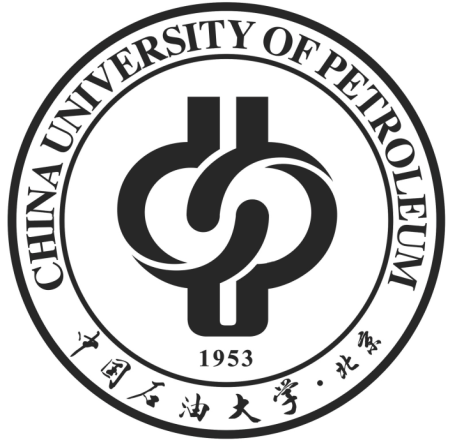 学院：                                        实验室房间号：             楼           间实验室负责人（签字）：                     双人双锁管理人员（签字）：        、                                易制毒化学品使用记录              化学品名称：注：每种化学品使用情况分页记录；每次购买的种类和总量、从学校库房每次领取的记录等也须记录；本页打印多页，与封皮装订成册挂在易制毒化学品柜外。日期双人双锁管理人员（均须签字）使用量（毫升或克）实验名称剩余量（毫升或克）产生废液量使用人（签字）            、、            、            、            、            、            、            、            、            、            、            、            、            、